Lección 2: Patrones que se repitenEstudiemos figuras que se repiten siguiendo una regla y hagamos predicciones sobre los patrones que se crean con ellas.Calentamiento: Cuántas ves: Fichas de colores¿Cuántas fichas ves? ¿Cómo lo sabes?, ¿qué ves?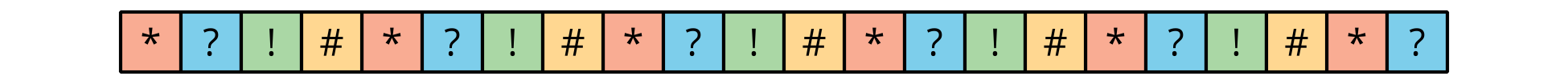 2.1: Patrones que se repitenEste patrón se hizo organizando figuras.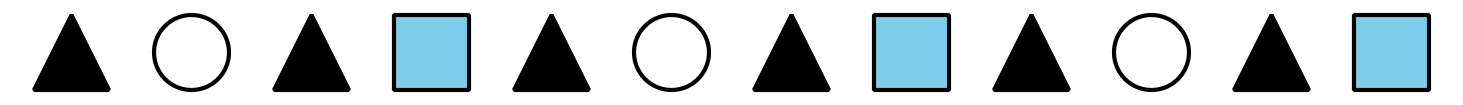 Busca todas las características que puedas del patrón y descríbeselas a tu compañero.¿Qué regla puede estar siguiendo este patrón?Usando esa regla, continúa el patrón para que se repita una vez más.Crea un nuevo patrón que use solamente un círculo y otra figura, y que siga una regla nueva.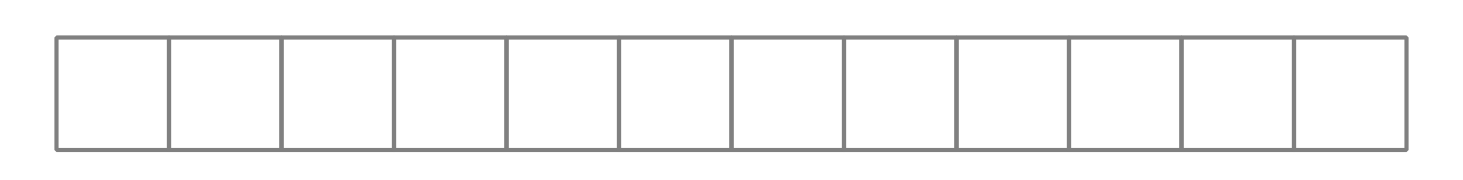 Intercambia tu patrón con el de tu compañero. Busca todas las características que puedas del patrón y descríbelas.¿Qué regla pudo haber seguido tu compañero para crear su patrón?Usando esa regla, continúa el patrón de tu compañero para que se repita una vez más.2.2: Patrones enumeradosEste es el patrón de figuras que viste antes.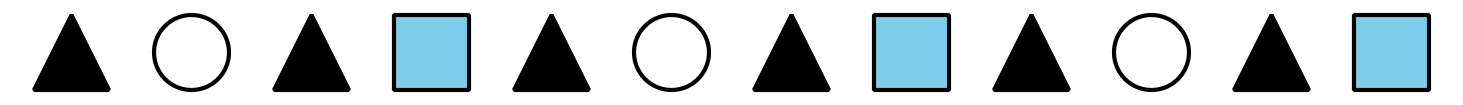 Enumera las figuras del 1 al 12.Tu profesor te va a asignar una figura. Anota su nombre en cada espacio en blanco y responde las preguntas.¿Qué números escribiste para los ____________________?Si continúas el patrón, ¿cuáles números escribirías para los siguientes dos _____________________?¿Qué número tendrá el décimo ____________________? Explica o muestra cómo razonaste.¿La figura número 30 será un ____________________? Explica o muestra cómo razonaste.2.3: El patrón de ClareClare creó un patrón usando 3 figuras: un triángulo, un círculo y un cuadrado. Las figuras se repiten en ese orden.Dibuja las primeras 10 figuras del patrón de Clare.Clare enumeró sus figuras. ¿Qué números le corresponden a los primeros 5 cuadrados?¿Qué regla está siguiendo el patrón numérico?¿Cuál es la figura número 31 del patrón de Clare? Explica o muestra cómo razonaste.Clare piensa usar 40 figuras en su patrón y quiere que la última figura sea un cuadrado. ¿Esto es posible? Explica o muestra cómo razonaste.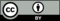 © CC BY 2021 Illustrative Mathematics®